Муниципальное автономное дошкольное образовательное учреждение«Детский сад №524»Методическая разработка«Словарь устаревших слов»по сказкам А.С.Пушкинадля детейстаршей   группыПодготовила воспитательБейтуганова К.Р.Неводрыболовная сеть, которую нужнозакидывать в воду (озеро, реку или море)и затем вытаскивать на берег; этоприспособление позволяет пойматьбольшое количество рыбы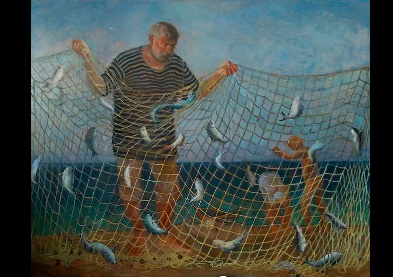 Старчестарик, престарелый человек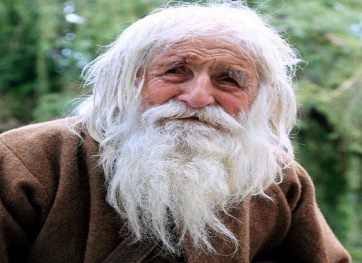 Молвить,молваговорить,разговоры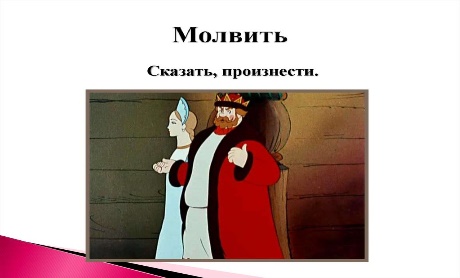 Душегрейкатеплая верхняяодежда без рукавов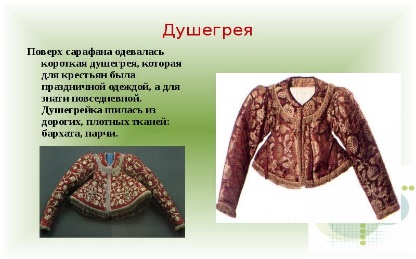 Перстенькольцо с драгоценным камнем, котороеносилось на безымянномпальце (персте)и свидетельствовалоо хорошем достаткеобладателя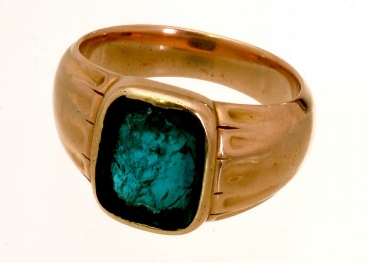 Очи глаза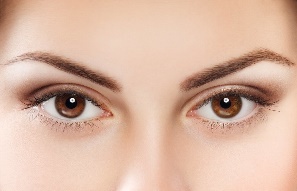 «Толкать взашей»грубо выгнали,выпроводили, толкаяв шею.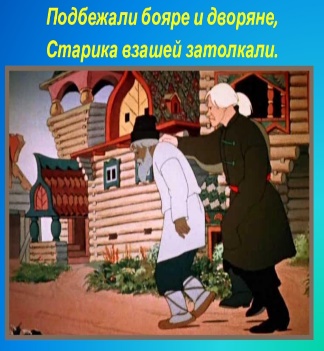 Корыто   продолговатый сосуд из выдолбленногоширокого бревна длястирки и другихдомашних надобностей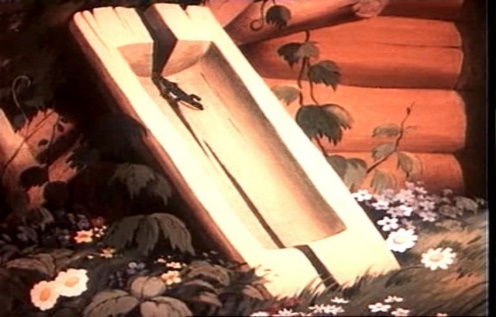 Откупвознаграждение, подарок за полученнуювозможность вернуться обратно в море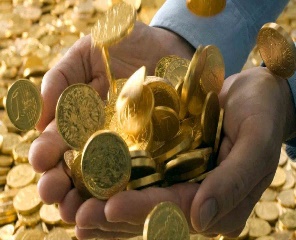 Столбоваядворянкаженщина древнегорода, в котором былонесколько поколенийдворян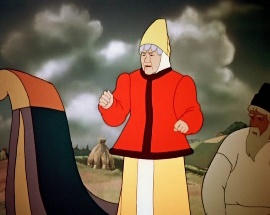 Царскиепалатыдворцовое жилье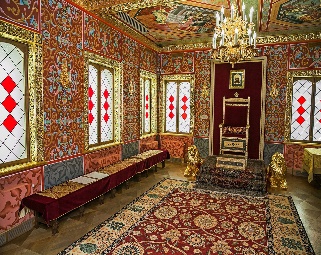 Изба деревенский дом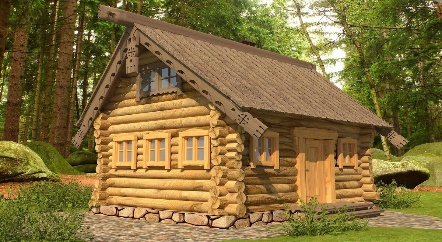 Землянкавырытое в землеуглубление с насыпнойкрышей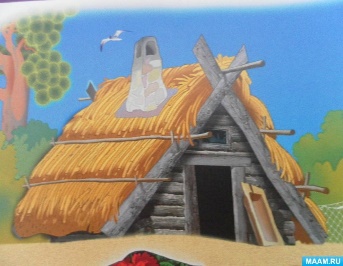 Терем Боярскийили княжескийвысокий деревянныйдом с башенкойнаверху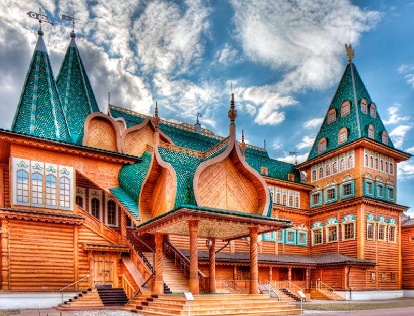 Простофиля глуповатый, малосообразительный человек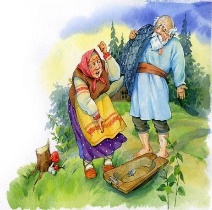 Светелка,Светлицасветлая параднаякомната жилища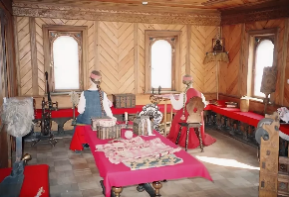 Гонец Человек, слуга, посланный сосрочнымпоручением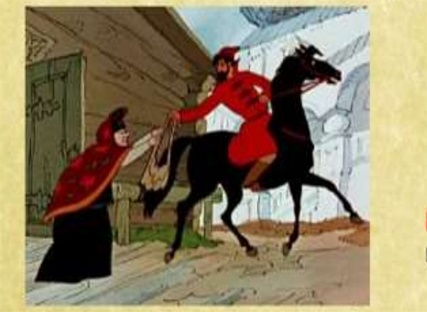 Витязивоин, богатырь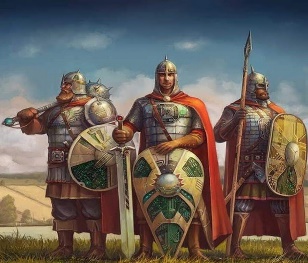 Бояре люди, относящиеся квысшим слоямобщества, знати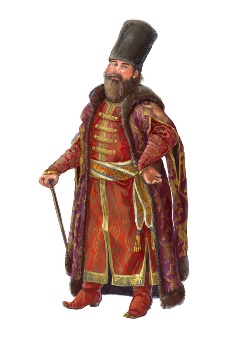 Колымагателега или карета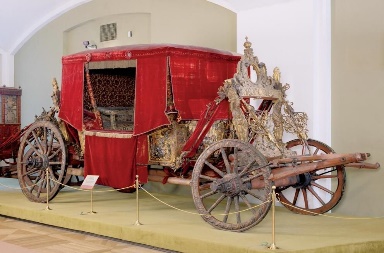 ИзразцоваяпечьПечь, облицованнаякерамическойплиткой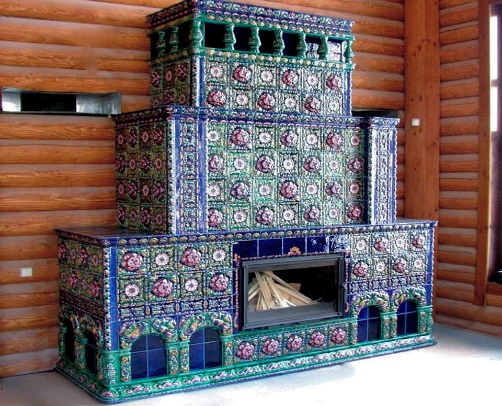 